Open Call for Artist to Create film or images in response to My Future York project The past was different to today, the future will be too – what future do we want for York?My Future York is an open and collaborative inquiry. We are working anyone who wants to get involved to develop richer understandings of the city’s pasts and to inspire new alternative visions for York’s future. http://myfutureyork.org/ We are looking to commission an artist, graphic designer, film-maker or animator to help develop an evocative short film – or set of striking images – which link archives, photos, memories, and words to explore the connections between pasts, presents and futures. This film/images may be displayed at Somerset House as part of the Utopia 500 Fair on 24th-26th June and will certainly be used widely in York and as part of our national and international research dissemination. The film / set of images will be inspired by work with York’s city archives and the community Facebook group York Past and Present.We have a budget for both the artist / graphic designer / animator / film maker’s time and production.Overall this will be roughly (there can be movement between the two headings if there’s need for more time with lower production costs):Time: £1000Production: up to £500Total: £1500The artist / designer will need to have..a strong conceptual engagement with dimensions of pasts, presents and futuresan Enthusiasm for using archive materiala reflexive engagement with community-based and participatory practice experience of responding to – and shaping – researchan ability to deliver within the timeframe an ability to deliver the project within and make the most of the identified budgetTimescale:Deadline for Submissions: 10am 5th May, 2016Proposed Interview Date(s): 10th May, 2016Initial Workshop / Brainstorming session with appointed artist/designer/film maker: 16th May, 2016 (can be flexible)Project Launch and Presentation at Somerset House: 24th-26th June 2016To apply:Send through a 300 word response to the briefProvide examples (documentation and context) of any previous relevant projects Two page CVThe My Future York project has been developed through a partnership between York Environment Forum, York Past and Present, York Explore Libraries and Archives and Centre for Critical Studies in Museums, Galleries and Heritage at the University of Leeds. It is supported by the Arts and Humanities Research Council’s Connected Communities programme as part of the Connected Communities Festival 2016.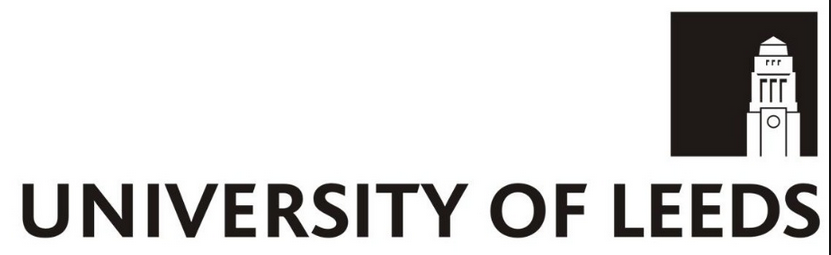 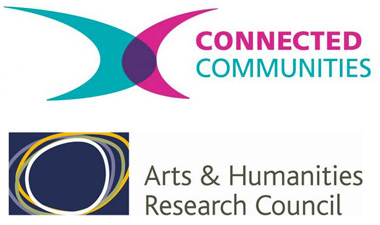 